MID TERM SERIES TERM 1-2023MATHEMATICS PAPER 1 (121/1) FORM FOUR (4)                                                                     TIME: 2 ½ HOURS MARKING SCHEMENO.WORKINGMARKSREMARKSM1M1A1Fraction saved i.e.  seenTotal 3Fraction saved i.e.  seenLCM of 30 and 40Time difference between 3 p.m. and 7.50 a.m.Hence 3 timesM1M1A1LCM of 30 and 40Time difference Total3LCM of 30 and 40Time difference 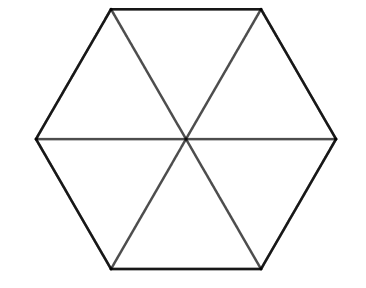 B1B1B1Total 3NO.WORKINGMARKSREMARKSNonagon M1A1B1Total3Hence the inequalities B1B1B1Total3M1M1A1Distance Otonglo to RabuorTotal 3Distance Otonglo to RabuorM1M1A1Expansion of  and Collection of like terms Total3Expansion of  and Collection of like terms M1M1A1Commission at 5%Total 3Commission at 5%NO.WORKINGMARKSREMARKSB1M1A1Total3M1M1M1A1Total3B1B1B1, B1First pair, second pairTotal4First pair, second pairB1B1B1Bisecting PRCompleting the rhombus and labeling Q and STotal3Bisecting PRCompleting the rhombus and labeling Q and SM1M1A1Forming two equations in  and Correct attempt to solve the equations simultaneously Both values of  and  correctTotal3Forming two equations in  and Correct attempt to solve the equations simultaneously Both values of  and  correctM1M1M1A1Change in volumeTotal4Change in volumeB1B1B1Correct net drawnCorrect labeling Correct path shownTotal3Correct net drawnCorrect labeling Correct path shownM1A1Expressing 161,051 in index formTotal 3Expressing 161,051 in index formNO.WORKINGMARKSREMARKSCapacity of milkNumber of packetsNumber of boxesBuying price M1A1M1A1M1A1M1A1M1A1Total10NO.WORKINGMARKSREMARKSModal class Frequency Distribution tableMean Median on histogramArea of barsMedianB1B1B1B1 M1A1M1A1B1, L1All the class boundaries correctAll the frequencies correctAll  correct Total10NO.WORKINGMARKSREMARKS at At At rest instantaneously, Displacement at Acceleration at M1M1A1M1M1A1M1A1M1A1Differentiating  with respect to Quadratic formula or otherwise e.g. factorisation, etc.Square root of 169 or factorsA0 if  not shown and discriminatedTotal10Differentiating  with respect to Quadratic formula or otherwise e.g. factorisation, etc.Square root of 169 or factorsA0 if  not shown and discriminatedNO.WORKINGMARKSREMARKSTime of meetingDistance from ATime = 11.20 a.m. – 8.15 a.m.=3 hours 5 minutesMotorist distance to AM1M1M1A1M1A1M1M1M1A1Both relative distance and relative speedRelative timeArrival timeTime to arrive at ATotal10Both relative distance and relative speedRelative timeArrival timeTime to arrive at ANO.WORKINGMARKSREMARKS(i)		But (ii)	(iii)		)Values of  and M1A1M1A1B1M1M1M1A1Equating the corresponding coefficient Correct attempt to solve for any variableBoth values correct  Total10Equating the corresponding coefficient Correct attempt to solve for any variableBoth values correct  NO.WORKINGMARKSREMARKSConsider EGFHence CalculationsLet Shaded areaArea of kite EFGHArea of sector EFHShaded areaShaded areaShaded areaM1A1B1M1A1B1M1M1M1A1Total10NO.WORKINGMARKSREMARKSTableGraphSolutions Equation of line of symmetryB2S1P1C1L1B1B1L1B1All values of y correct (B1 for at least 5 correct)Linear scale used on both axesPlottingSmooth curve drawnLine  drawnLine of symmetry drawnEquation  givenTotal10All values of y correct (B1 for at least 5 correct)Linear scale used on both axesPlottingSmooth curve drawnLine  drawnLine of symmetry drawnEquation  givenNO.WORKINGMARKSREMARKSangles, with reasonsDGEAngles subtended by the same arc ED at the circumference are equal.Angles subtended by the same arc BD at the circumference are equal.Sum of angles in BDE adds up to 1800Angle  between a chord BG and a tangent AB equals to the angle subtended by the same chord BG on the circumference in the alternate segmentOpposite angles of cyclic quadrilateral FGDE add up to 1800DBCOpposite angles of cyclic quadrilateral FGBE add up to 1800Sum of angles on a straight line equals 1800Let B1B1B1B1B1B1B1M1M1A1Total10